Функциональная грамотность обучающихсяФункциональная грамотность — это выработанная в процессе учебной и практической деятельности способность к компетентному и эффективному действию, умение находить оптимальные способы решения проблем, возникающих в ходе практической деятельности, и воплощать найденные решения. Функциональная грамотность – это способность применять знания, полученные в школе, для решения повседневных задач. Для того, чтобы быть успешным в обучении, ребенок должен прежде всего уметь работать с информацией: находить её, отделять нужное от ненужного, проверять факты, анализировать, обобщать и – что очень важно – перекладывать на собственный опыт. Такой навык формируется на каждом из предметов, не только в рамках русского языка и литературного чтения. Осмысливать информацию и понимать, для чего она понадобится в будущем, важно в рамках каждого из школьных предметов: математики, окружающего мира и так далее.Сегодня большая часть учебников учит детей решать задачи, исходя из явной информации. Но в обычной жизни в любом тексте есть и другой уровень, неявный. Например, когда мы рассматриваем билет в театр, в первую очередь в глаза бросается время спектакля, адрес театра – всё это явная информация. А вот когда мы, извлекая её, прикидываем, во сколько нам нужно выйти из дома, чтобы быть вовремя – это уже неявная для читателя информация. Другой пример – туристическая брошюра, в которой есть обычный текст, курсив или жирный шрифт, графики, схемы, таблицы. Можно читать её внимательно, а можно сфокусироваться на своей цели и извлечь конкретную информацию – например, цену билетов в музей, возможные варианты посещения музеев исходя из их расположения и так далее.Нормативные документы:Приказ Министерства образования, науки и молодежной политики Нижегородской области от 17.09.2021 № 316-01-64-60/21 "Об организации работы по повышению функциональной грамотности обучающихся общеобразовательных организаций"Демонстрационные диагностические материалыБланк заданий и демо варианты по всем направлениям 5-9 классовОбщие подходы к оценке ФГО функциональной грамотностиИНФОРМАЦИЯЧто необходимо знать каждому учителю о функциональной грамотностиМеждународные сравнительные исследования в области образования показывают, что российские школьники сильны в области предметных знаний, но у них возникают трудности в применении этих знаний в ситуациях, приближенных к жизненным реалиям. В связи с этим, одной из задач учительского профессионального сообщества ставится формирование и оценка способности применять полученные в процессе обучения знания для решения учебных и практических задач – формированию функциональной грамотности. Функциональная грамотность отражает идею эффективной интеграции личности в быстро меняющееся общество.Основными составляющими функциональной грамотности являются способность человека действовать в современном обществе, решать различные задачи (максимально широкого диапазона), используя при этом определенные знания, умения и компетенции. Оценка сформированности функциональной грамотности может осуществляться через оценку определенных стратегий действий, поведения обучающихся, которые они могли бы продемонстрировать в различных ситуациях реальной жизни.В качестве основных составляющих функциональной грамотности выделены: математическая, читательская, естественнонаучная, финансовая  грамотности, глобальные компетенции и креативное мышление. Главной характеристикой каждой составляющей является способность действовать и взаимодействовать с окружающим миром, решая при этом разнообразные задачи.-Читательская грамотность − способность человека понимать, использовать, оценивать тексты, размышлять о них и заниматься чтением для того, чтобы достигать своих целей, расширять свои знания и возможности, участвовать в социальной жизни.-Математическая грамотность – это способность индивидуума проводить математические рассуждения и формулировать, применять, интерпретировать математику для решения проблем в разнообразных контекстах реального мира.-Естественнонаучная грамотность  отражает способность человека применять естественнонаучные знания и умения в реальных жизненных ситуациях, в том числе в случаях обсуждения общественно значимых вопросов, связанных с практическими применениями достижений естественных наук.-Финансовая грамотность понимается как способность личности принимать разумные, целесообразные решения, связанные с финансами, в различных ситуациях собственной жизнедеятельности.-Глобальная компетентность рассматривается как «многомерная» цель обучения на протяжении всей жизни. Глобально компетентная личность — человек, который способен воспринимать местные и глобальные проблемы и вопросы межкультурного взаимодействия, понимать и оценивать различные точки зрения и мировоззрения, успешно и уважительно взаимодействовать с другими людьми, а также ответственно действовать для обеспечения устойчивого развития и коллективного благополучия.Под креативным мышлением  понимают способность к продуктивному творческому подходу.Функциональная грамотность проявляется в решении проблемных задач, выходящих за пределы учебных ситуаций,  и не похожих на те задачи, в ходе которых приобретались и отрабатывались знания и умения.Чтобы оценить уровень функциональной грамотности своих учеников, учителю нужно дать обучающимся нетипичные задания, в которых предлагается рассмотреть некоторые проблемы из реальной жизни.Наличие контекста является важным условием задания на формирование и оценку функциональной грамотности. Контекст задания – это особенности и элементы окружающей обстановки, представленные в задании в рамках предлагаемой ситуации. Эти ситуации связаны с разнообразными аспектами окружающей жизни. Повышение уровня функциональной грамотности школьников может быть обеспечена успешной реализацией ФГОС, т.е. за счет достижения планируемых предметных, метапредметных и личностных результатов, если в учебном процессе реализован комплексный системно-деятельностный подход, если процесс обучения идет как процесс решения обучающимися различных классов учебно-познавательных и учебно-практических задач, задач на применение или перенос тех знаний и тех умений, которые учитель формирует.      РОССИЙСКАЯ ЭЛЕКТРОННАЯ ШКОЛАДля обсуждения представлены демонстрационные материалы для оценки функциональной грамотности учащихся 5 и 7 классов по шести составляющим функциональной грамотности: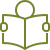 читательская грамотность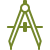 математическая грамотность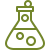 естественнонаучная грамотность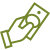 финансовая грамотность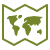 глобальные компетенции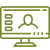 креативное мышление